2ND Annual Humble/Kingwood VFW Car & Truck Show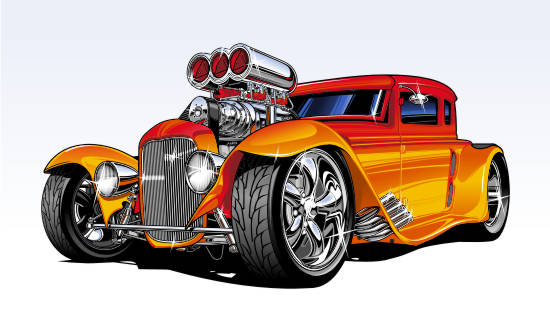 Kingwood Harley DavidsonNovember 3, 201810am-2pmDedication Ceremony & Awards at 3:00pm50/50 Drawing, Door Prizes, Music, Food, Silent Auction, HUGE raffle sectionDash plaques & goodie bags for the first 100 entrantsEntry fee $25 before Oct.25, $30 after Oct.26/day of eventTrophies-Cars judged by crowd, plus add’l VFW trophies*This car show is being dedicated in memory ofCapt. Randy Eaves of the Montgomery County Sherrifs Dept.Visit www.VFWHumble.com for more info!